Secretariaat: G.J.M. Wesseling
				  (06) 30 95 38 41
				  info@wmoraadwijchen.nlAan het College van B&W Gemeente WijchenTen name van de heer R. Engels, wethouder.Geachte heer Engels, beste Rob,Het geen wij al eerder via Theo Anema doorgaven, toch ook nog even hier onder op schrift:Wij, de Wmo-raad Wijchen, vernamen uit diverse hoeken, dat tijdens de afgelopen zomerperiode niet steeds alle Wijkteams bereikbaar waren voor de Wijchense  burgers.Wij denken dat de toegankelijkheid van deze teams, op welke wijze dan ook, gedurende de zomerperiode gerealiseerd moet blijven.Wij hopen (en pleiten er voor) dat dit de volgende zomerperiode wel aan de orde is.Bij voorbaat dank,Met vriendelijke groet,Drs. H(enk) Grootveld, voorzitter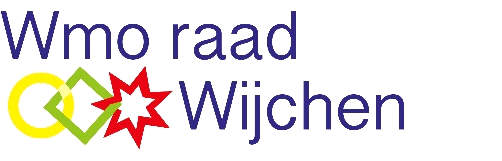 